Сварочный аппарат инверторного типа для конденсаторной сварки CDi 3102Технические характеристики
Стандартная комплектация:92-10-3102B Сварочный аппарат CDi 310292-20-256 Сварочный пистолет C 0892-40-095 Кабель массы 2,5 м92-40-018 ЗИП (цанга М3, M4, M5, M6, M8 + ключ)Инструкция по эксплуатации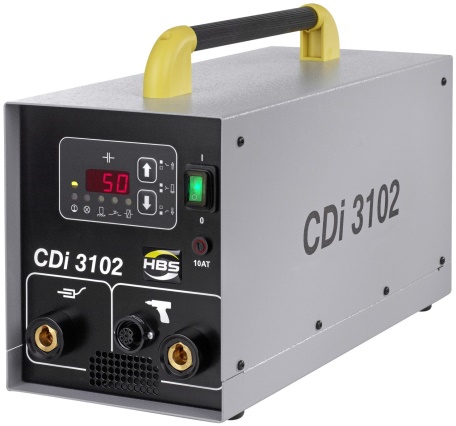 Для использования в производственных цехах, мастерских и строительных площадках.Сварка низкоуглеродистых и нержавеющих сталей, алюминия и меднывх сплавов (М3-10, Ø2-10 мм)Цифровая панель управленияПростота в управлениееПитание от сети или от генератораСтепень защиты IP23Малый вес и габаритыНаименование / ПараметрЗначение / ОписаниеМетод сваркиCD (конденсаторная сварка) 
Сварка с оплавлением кончика крепежа (контактный)Область применения / привариваемый крепёжрезьбовая шпилька  М3 – 10; 
не резьбовая шпилька Ø 2 - 10 мм; резьбовые втулки, изоляционные гвозди, одно- и двухлепестковые контакты заземления и пр.Скорость сваркиМ3 - 20 штук/мин.* *при заряде конденсаторной батареи 50 ВМ8 - 10 штук/мин.* *при заряде конденсаторной батареи 140 ВМ10 - 6 штук/мин.* *при заряде конденсаторной батареи 200 ВВремя сварки1 – 3 мсекЕмкость132.000 µFЭнергия заряда3200 WsНапряжение заряда конденсатора50-220 В (плавная регулировка)ОхлаждениеВоздушное принудительное (вентилятор)Напряжение питания220 В, 50/60 ГцГабаритные размеры, ДхШхВ480 x 205 x 250 ммВес18 кг